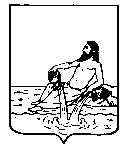 ВЕЛИКОУСТЮГСКАЯ ДУМАВЕЛИКОУСТЮГСКОГО МУНИЦИПАЛЬНОГО ОКРУГАР Е Ш Е Н И Е   от       21.02.2024          №      7                  ___________________________________________________________________________                   ______________________г. Великий УстюгНа основании статьи 35 Закона Вологодской области от 16.03.2015 № 3602-ОЗ «Об охране семьи, материнства, отцовства и детства в Вологодской области», решения Великоустюгской Думы Великоустюгского муниципального округа от 20.12.2022 № 89 «Об утверждении положения об экспертной комиссии Великоустюгского муниципального округа Вологодской области», руководствуясь статьями 25, 28 Устава Великоустюгского муниципального округа,Великоустюгская Дума РЕШИЛА:1. Внести в состав экспертной комиссии Великоустюгского муниципального округа Вологодской области, утвержденный решением Великоустюгской Думы от 31.01.2023 № 6, следующие изменения: 1.1. Исключить из состава экспертной комиссии Великоустюгского муниципального округа Вологодской области:Слядникову Н.Ф. – начальника ОДН ОУУП и ПДН ОМВД России по Великоустюгскому району, заместителя председателя комиссии.1.2. Включить в состав экспертной комиссии Великоустюгского муниципального округа Вологодской области:Попову И.Г. – начальника ОДН ОУУП и ПДН ОМВД России «Великоустюгский», заместителя председателя комиссии.Шубницыну Е.В. – главного специалиста правового управления администрации Великоустюгского муниципального округа Вологодской области. 2. Настоящее решение вступает в силу после официального опубликования. О внесении изменений в состав экспертной комиссии Великоустюгского муниципального округа Вологодской областиПредседатель Великоустюгской Думы_____________С.А. КапустинВременно исполняющий полномочия Главы Великоустюгского муниципального округа Вологодской области _______________И.А. Абрамов